Проект «Чистый край»Содержание:Цели проекта.Информационный материал для проведения классных часов среди участников проекта.Инструкция по проведению проектаСистема вознаграждения победителей проекта.еmail  chistyy.kray.kr@mail.ru   Анастасия 8(928)880-54-34 В целях привлечения внимания общества к вопросам экологического развития Российской Федерации, сохранения биологического разнообразия и обеспечения экологической безопасности, Президент Российской Федерации В.В. Путин подписал Указ №7 от 05.01.2016г о проведении в 2017 году в Российской Федерации Года экологии.Цель проектаЦелью проекта «Чистый Край» является привлечение внимания подрастающего поколения к необходимости вторичного использования природных ресурсов;  распространение информации о понятии раздельного сбора отходов и его важности; вовлечение детей и молодежи в игровой, соревновательной форме в практику раздельного сбора отходов.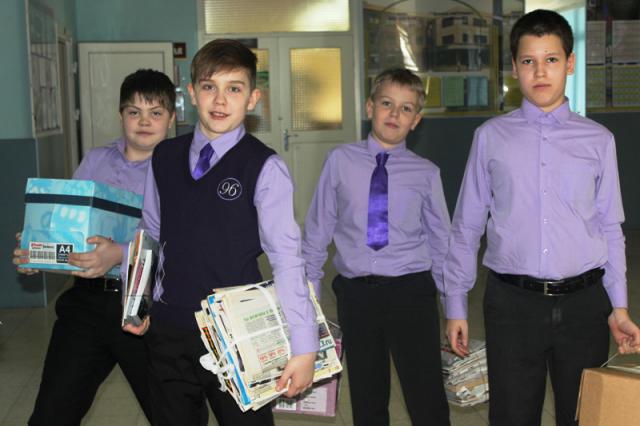 Привлечение к процессу сбора макулатуры детей в школе   научит подрастающее поколение бережному отношению к природе, объяснит им значимость тех мероприятий,  в которых они участвуют.  К сожалению, не все школы вовлечены в этот процесс.  В некоторых из них данные акции проходят  редко — всего раз в год. Какие-то школы обходятся своими силами, без привлечения детей. А ведь это самые активные помощники. Особенно младшие классы, для которых все в новинку и во всем хочется участвовать, а также средние — с 5 по 8 класс. Да и экологическому образованию школьников отводится не так уж много времени — всего несколько часов на уроках биологии или в кружке. В этом нет вины школ.2. Информационный материал для проведения классных часов среди участников проекта.История макулатуры     Бумага для упаковки используется уже несколько столетий. Первая бумага была изготовлена в Китае. Однако макулатура как сырье для производства упаковочного и гофрированного картона стала использоваться только в XIX веке.      По мнению ведущих историков, понятие макулатуры возникает с момента, когда человечество научилось производить бумагу машинным образом, а именно в 1799 году во Франции была изобретена машина, которая производила бумагу механическим путем. Создатель данной машины, французский изобретатель Луи Робер предусмотрел в своей машине возможность измельчения бумаги, которая уже была в употреблении и превращении ее в бумажную массу, которая была пригодна к вторичному изготовлению бумаги. Производительность машины составляла приблизительно 100 кг бумаги в сутки. Собственно говоря, именно с 1799 года можно говорить об использовании макулатуры для изготовления вторичной бумаги. Со временем машины совершенствовались, росла производительность и все чаще макулатуру стали использовать как материал для изготовления новой бумаги.     Для начала следует определиться с терминологией и значением слова. Макулатура ( нем. Makulatur, происходит от лат. maculo — пачкаю) — это изделия из бумаги и картона, которые уже были в использовании и различного рода бумажные отходы.В настоящее время бумага изготавливается из целлюлозы, которую получают из древесины. Обычно используются хвойные породы деревьев, выращиваемые на плантациях. Еще одним источником является переработка отходов. Например, в Германии таковая является самым используемым вторичным сырьем — сдача макулатуры дает 61% всей производимой в стране бумаги.      Бумага, произведенная из вторичного сырья, имеет несколько преимуществ перед изготовленной из целлюлозы или древесины. Она значительно дешевле, ее переработка уменьшает количество отходов, позволяет сэкономить воду и электроэнергию. В процессе ее производства не используется никаких химикатов, а что самое главное, прием макулатуры сокращает интенсивность вырубки лесов.      В европейских странах макулатуру не только собирают дома, но и импортируют из-за границы, как весьма ценное сырье. Более того, если небрежный хозяин выбрасывает старые газеты в общий контейнер вместо специально отведенного, то бдительные соседи непременно сделают замечание, и нарушитель заплатит штраф. Но дело даже не в этом — упорядоченный вывоз макулатуры уже давно воспринимается как само собой разумеющееся правило, целесообразность и общепринятость которого ясна и понятна всем гражданам.Старая пресса и упаковочный материал в среднем составляет около 14% бытовых отходов. В нашей стране сбор и переработка этого сырья находятся на недостаточном уровне, соответственно, теряется ценный ресурс, не говоря уже о гигиене и экологии.«Собери макулатуру – спаси дерево!»        Лозунг «собери макулатуру – спаси дерево» известен всем, только каждый вкладывает в него свои эмоции и чувства. Кто-то готов тут же заняться столь важным делом, а кто-то будет и дальше мириться с тем, что вырубают леса ради бумаги, когда часть ее можно сделать из вторсырья.        Как известно, основной материал, из которого производится бумага – дерево. Чтоб произвести бумагу надо вырубить множество деревьев, которые росли долгие годы. А посадить новое дерево и вырастить – это большие затраты и усилия. К тому же, чтоб вырастить хорошее дерево нужно в среднем ждать 50 лет. 60 кг собранной макулатуры сохраняют жизнь одному такому дереву. Массовая вырубка насаждений приведет к большим негативным последствиям. Поэтому просто необходимо сдавать макулатуру!        Вы задумывались, что происходит с газетой, журналом или брошюрой после того, как вы ее прочтете? Если вы ее выбросили, она окажется на свалке, где ей предстоит мирно догнивать среди другого мусора. А если вы сдали ее как вторичное сырье (макулатуру), то она получит вторую жизнь. Сначала всю сданную макулатуру рассортируют на бумагу и картон, затем она пойдет в переработку. На предприятии ее измельчат, смешают с водой до получения однородной полужидкой массы,  специальными растворителями из нее вымоют типографскую краску. Затем из массы удалят проволочные скобки, клей, частицы пластиков, минеральные частицы грязи. Очищенная масса сформируется в бумажную ленту.        Существует мнение, что с макулатуры можно производить только не качественную продукцию, такую как туалетную или оберточную бумагу. Да, действительно, до недавних времен наблюдалась такая тенденция, но с появлением нового современного оборудования, стало возможным производство высококачественной продукции, вплоть до строительных материалов: эковаты, теплоизоляционного материала, волокнистых плит и т.д. Производство из макулатуры таких подобных материалов имеет не большую стоимость потому что, как правило, в состав продукции входит вторсырье (до 80 %). Применение макулатуры нашло широкое применение в производстве всевозможных кровельных материалов. Высококачественную макулатуру могут использовать даже для производства бумаги для офиса и в полиграфии.          В настоящее время сбор макулатуры остается  актуальной процедурой!«Раздельный сбор мусора»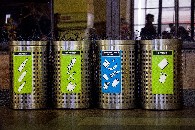        Раздельный сбор — это система, при которой отходы разделяются по видам для того, чтобы их можно было переработать и создать из них новые вещи, а не просто выбросить. При такой системе наш город, наша страна меньше загрязняется мусором, а для производства вещей не нужно тратить ресурсы: нефть, древесину, алюминий. Из макулатуры можно сделать практически любую бумажную продукцию: туалетную и офисную бумагу, тетрадки и пазлы. Из пластиковых бутылок производят  бесчисленное количество новых вещей: от тазиков до детских горок. Из стекла — стекловату, тарелки, душевые кабины. Алюминиевые банки вообще могут перерабатываться бесчисленное количество раз. Многие вещи, которыми вы ежедневно пользуетесь, сделаны из отходов, при этом по своему качеству они не уступают вещам из первичного сырья.      Мы изучили ситуацию во всех регионах России: во многих крупных городах уже действуют заводы по переработке пластика, макулатуры, металла и другого полезного мусора. По словам всех бизнесменов, им не хватает только одного: вторсырья. С появлением системы раздельного сбора они готовы расширить производство. По данным  2011г. на полигонах ежегодно складируются 17,5 млн. тн. макулатуры,  2 млн. тн. черных и цветных металлов, 2 млн. тн. полимерных материалов, 20,5 млн. тн. пищевых отходов, 4 млн. тн. стекла и прочих полезных материалов (текстиль и др.) — 4,5 млн. тн. По нашему мнению, комментарии здесь излишни, т.к. цифры говорят сами за себя.       В настоящее время в Российской Федерации действуют менее 300 предприятий по сортировке и утилизации ТБО, а уровень переработки ТБО не превышает 5–7 %. Во многих странах Европы этот показатель составляет более 60 %, и это не предел.Например, в Египте система сбора отходов является архаичной, тем не менее она признается одной из самых эффективных в мире: заббалины (сборщики мусора) отсортировывают для последующей переработки до 85 % собранного мусора! При таком подходе, кроме экономии и возврата в сферу производства природных и энергетических ресурсов в виде вторсырья, почти в 8 раз сокращается количество не перерабатываемых отходов, которые можно либо захоронить, либо сжигать для получения дополнительных энергетических ресурсов. В этом случае ущерб окружающей среде от сжигания мусора будет минимальным, т.к. сжигаться будут обезвреженные отходы, не содержащие ни тяжелых металлов, ни пластиков, ни других токсичных материалов. Кроме того, и мусоросжигательных заводов для сжигания такого количества отходов понадобится в 8 раз меньше, а это огромная экономия для государства! Для того чтобы это понять, достаточно провести предварительную оценку экологических эффектов и экономических выгод от прекращения практики захоронения отходов без сортировки.Одним из важных этапов в формировании культуры общества к бережному отношению к природе являться просвещение подрастающего поколения в вопросах экологии, так как лучше всего прививать бережное отношение к природе со школьных лет. Если проводить образовательную работу с детьми, то через 10-15 лет вырастет поколение, для которого сортировка мусора будет естественным процессом.3.Инструкция по проведению проектаВ данной инструкции приводится информация для участников проекта о правилах проведения проекта «Чистый Край». Просим вас придерживаться этих правил и надеемся на ваше понимание!1.1. Регистрация заявки на вывоз, регистрация не обязательна.Внесите свое образовательное учреждение в таблицу «График вывоза макулатуры»:отправить данные на еmail   chistyy.kray.kr@mail.ru   Анастасия 8(928)880-54-34Пожалуйста, аккуратно заполните все поля (название учебного учреждения, контактное лицо и контакты, адрес подачи машины, желаемая дата).Внимание! На один день не должно быть зарегистрировано более 10 заявок!После регистрации с вами в течение 1–2 рабочих дней свяжется Менеджер проекта для подтверждения и уточнения заявки.1.2. Подготовка макулатуры к сдаче.•	Определите дни сбора макулатуры и место (или несколько мест) для сбора макулатуры – это может быть холл, крыльцо или один кабинет.•	Принимаются любые бумажные отходы (тетради, исписанные листы, старые книги, журналы, газеты, картонные коробки и т. п.).•	Для передачи бумажных отходов на переработку необходимо обеспечить минимальную подготовку собранной макулатуры: сложите её в пакеты, коробки или свяжите верёвкой, чтобы она не рассыпалась.1.3. Ведение учёта макулатуры.Взвесьте с помощью кантера или напольных весов сданную макулатуру и зафиксируйте количество, собранное школой в целом, классами и отдельными ребятами (последнее по желанию школы).Учёт необязательно вести именно с помощью этих таблиц. Главное, чтобы у вас был учёт по классам и школе в целом!1.4. Вывоз макулатуры.За 2–3 дня до назначенного дня вывоза макулатуры с вами свяжется Менеджер проекта для уточнения заявки (время, адрес подачи, объем собранной макулатуры и т. д.).Внимание! Организаторы гарантируют, что вся макулатура будет вывезена в тот день, который был указан в Графике вывоза макулатуры и согласован с Менеджером проекта!В назначенный день и время загрузите собранную макулатуру в машину силами старшеклассников, родителей и специалистов нашей компании. Пожалуйста, постарайтесь обеспечить оперативную погрузку, чтобы машина не простаивала долго впустую.Внимание! Организаторы  готовы предоставить машину в максимально удобное для учреждения время, чтобы вы могли загрузить макулатуру своими силами (с привлечением старшеклассников, родителей и т. д.)  но в крайних случаях (например, если речь идет о детском саду и т. п.) организаторы предоставляют  грузчика, о грузчике вы сможете договориться с Менеджером проекта в момент согласования заявки, за 2–3  дня до вывоза.Название образовательного учрежденияКонтактное лицо (ФИО) ТелефонАдрес                   вывоза макулатурыДата вывоза